佐賀県ソフトテニス連盟【公式】
Instagram／facebookTwitter／ホームページ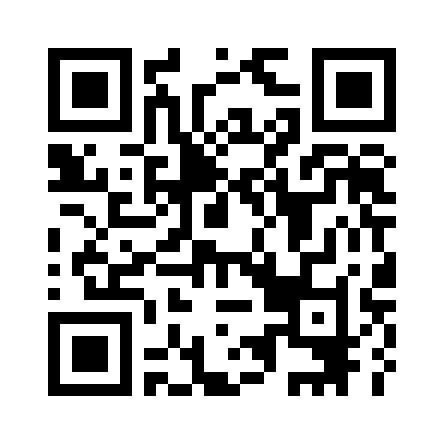 フォローお願いします！#saga-sta